Как настроить аппликацию TeleDocДля пользователей из Украины в это трудное время открыта опция трех бесплатных звонков вместо одного. К сожалению, на данный момент нет возможности осуществить разговор на украинском языке, потому что все украиноязычные врачи из компании TeleDoc проживают в Украине. Поэтому можно поговорить на английском языке – для этого в графе выбора страны необходимо выбрать Хорватию или Болгарию, или на венгерском языке – в этом случае нужно выбрать Румынию. Для того, чтобы получить консультацию на русском – выберите Украину. Сейчас TeleDoc пытается как можно скорее решить эту проблему и предоставить пользователям возможность разговаривать с врачами на украинском и русском языках. Берегите себя, наши молитвы с Украиной!Скачайте приложение "myTeleDoc" из AppStore или Google PlayStore.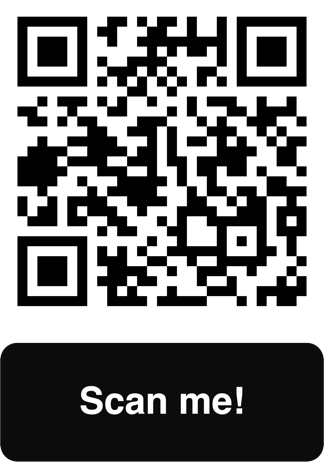 Отсканируйте QR-код, чтобы быстро найти приложение в магазинах.(Системные рекомендации myTeleDoc: iOS10 или Android 10)Выберите Зарегистрироваться для создания новой учетной записиЕсли у вас уже есть учетная запись TeleDoc, выберите Войти.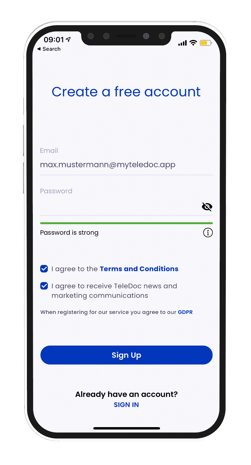 ВойтиВведите свой адрес электронной почты, выберите пароль, он должен содержать одну заглавную букву, специальный знак и состоять не менее чем из 8 цифр. Не забудьте поставить галочки в обоих пунктах, чтобы быть в курсе новостей и предложений TeleDoc! Проверьте свой адрес электронной почтыBведите код, который был отправлен на адрес электронной почты, указанный вами ранее.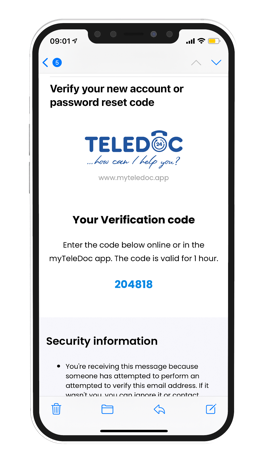 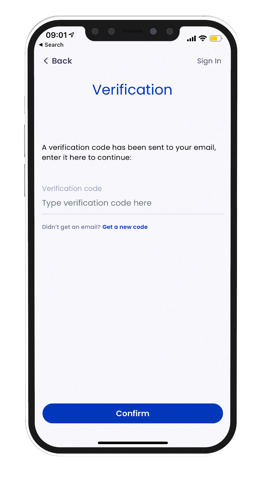 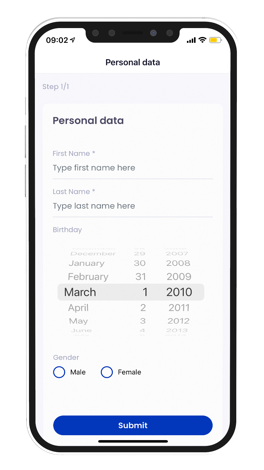 Добавьте личные данныеНа следующих страницах добавьте свое имя и другие личные данные. Медицинские данные можно добавить позже в настройках.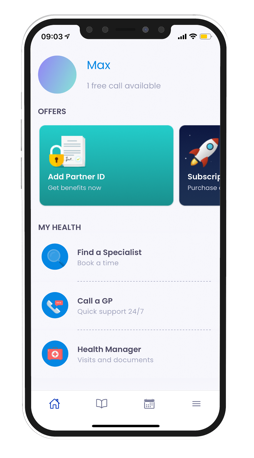 Теперь ваш аккаунт полностью настроен! Менеджер здоровья содержит протокол посещений и рецепты, а также поможет вам организовать все документы, связанные со здоровьем, так, чтобы они были доступны в любое время (вы также можете загрузить удостоверение личности и водительские права), если вам вдруг понадобится доступ к ним. В нашем блоге вы найдете интересные материалы на темы, связанные со здоровьем.Вызов врача 24/7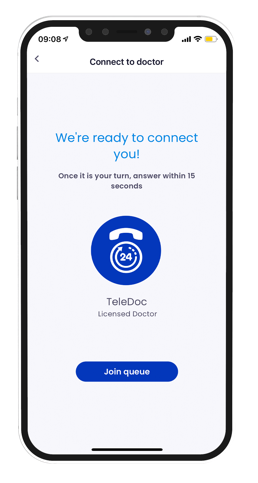 > Нажмите кнопку Позвонить семейному врачу, чтобы связаться с одним из наших доступных врачей общей практики.> Нажмите кнопку Присоединиться к очереди, чтобы быть назначенным к следующему свободному врачу.> Кнопка изменится на "Присоединиться", как только освободится следующий врач. > Нажмите кнопку, чтобы присоединиться к онлайн визиту. 